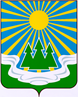 МУНИЦИПАЛЬНОЕ ОБРАЗОВАНИЕ«СВЕТОГОРСКОЕ ГОРОДСКОЕ ПОСЕЛЕНИЕ» ВЫБОРГСКОГО РАЙОНА ЛЕНИНГРАДСКОЙ ОБЛАСТИСОВЕТ ДЕПУТАТОВвторого созываРЕШЕНИЕот 20 февраля 2018 года		№  5Об утверждении отчета«Об исполнении прогнозного плана-программыприватизации муниципального имущества МО «Светогорское городское поселение» за 2017 год»Заслушав отчет «Об исполнении прогнозного плана-программы приватизации муниципального имущества МО «Светогорское городское поселение» за 2017 год», совет депутатовРЕШИЛ:1. Утвердить отчет «Об исполнении прогнозного плана-программы приватизации муниципального имущества МО «Светогорское городское поселение» за 2017 год», согласно Приложению.2. Настоящее Решение вступает в силу после его официального опубликования в газете «Вуокса».3. Контроль за исполнением Решения возложить на постоянную действующую комиссию по экономике, бюджету и контролю за использованием муниципальной собственности (Смирнов Е.Д.)Глава муниципального образования                              «Светогорское городское поселение»                                   Р.А. ГенераловаРассылка: дело, ОУИ, администрация, прокуратура, газета «Вуокса»Приложение к решению совета депутатов МО «Светогорское городское поселение» от 18 февраля 2018 года № 5Отчетоб исполнении прогнозного плана-программы приватизации муниципального имущества муниципального образования «Светогорское городское поселение»Выборгского района Ленинградской области за 2017 годВ соответствии с решениями совета депутатов МО «Светогорское городское поселение» от 24 октября 2016 года №44 «Об утверждении прогнозного плана-программы приватизации муниципального имущества на 2017 год»; от 14 февраля 2017 года №6 «О внесении дополнений в прогнозный план – программу приватизации муниципального имущества МО «Светогорское городское поселение»  на 2017 год»; от 05 сентября 2017 года №35 «О внесении дополнений в прогнозный план – программу приватизации муниципального имущества МО «Светогорское городское поселение»  на 2017 год»;  от 18 октября 2017 года №43 «О внесении дополнений в прогнозный план – программу приватизации муниципального имущества МО «Светогорское городское поселение»  на 2017 год»; от 19 декабря 2017 года №54 «Об исключении объектов из прогнозного плана – программы приватизации муниципального имущества МО «Светогорское городское поселение»  на 2017 год» планировалось осуществить приватизацию следующих объектов муниципального имущества:    1. Перечень объектов недвижимого имущества, включенных в прогнозный план-программу приватизации на 2017 год, для продажи субъектам малого и среднего предпринимательства путем реализации преимущественного права выкупа, в соответствии с Федеральным законом от 22.07.2008 № 159-ФЗ «Об особенностях отчуждения недвижимого имущества, находящегося в государственной собственности субъектов Российской Федерации или в муниципальной собственности и арендуемого субъектами малого и среднего предпринимательства, и о внесении изменений в отдельные законодательные акты Российской Федерации»:2. Перечень объектов недвижимого имущества, включенных в план-программу приватизации на 2017 год, для выставления на торги:3. Движимое имущество, автотранспортное средство, включенное в план-программу приватизации на 2017 год, для выставления на торги (аукцион):Марка, модель – Легковой автомобиль HYUNDAJ NF 2.4 GLS, государственный регистрационный знак: О115АО47, идентификационный номер (VIN) – KMHEU41CP7A354866, год выпуска – 2007 год, номер двигателя – G4KC7541858, номер кузова – KMHEU41CP7A354866, шасси (рама) №: отсутствует, цвет – черный, пробег, км: 359087, паспорт транспортного средства (ТС): 78 ТО № 071985.В 2017 году была осуществлена приватизация следующих объектов:1. Перечень объектов недвижимого имущества, включенных в прогнозный план-программу приватизации на 2017 год, для продажи субъектам малого и среднего предпринимательства путем реализации преимущественного права выкупа:1.1. Перечень объектов недвижимого имущества, включенных в план-программу приватизации на 2017 год, для выставления на торги:1.2. Движимое имущество, автотранспортное средство, включенное в план-программу приватизации на 2017 год, для выставления на торги (аукцион):Марка, модель – Легковой автомобиль HYUNDAJ NF 2.4 GLS, государственный регистрационный знак: О115АО47, идентификационный номер (VIN) – KMHEU41CP7A354866, год выпуска – 2007 год, номер двигателя – G4KC7541858, номер кузова – KMHEU41CP7A354866, шасси (рама) №: отсутствует, цвет – черный, пробег, км: 359087, паспорт транспортного средства (ТС): 78 ТО № 071985 - цена приобретения  имущества - 225 330,00 (Двести двадцать пять тысяч триста тридцать) рублей.Рыночная оценка стоимости объектов была произведена независимым оценщиком в соответствии с Федеральным законом от 29 июля 1998 года №135-ФЗ «Об оценочной деятельности в Российской Федерации».2. Приватизация муниципального имущества, включенного в прогнозный план-программу приватизации на 2017 год не была осуществлена:В результате приватизации муниципального имущества, по ранее заключенным договорам купли-продажи, в количестве 10 штук, в бюджет МО «Светогорское городское поселение» в 2017 году поступило 15 065 503,48 рублей.В результате приватизации муниципального имущества, осуществленной в 2017 году, в бюджет МО «Светогорское городское поселение» поступило 5 699 599,94 рублей.Итого, в результате приватизации муниципального имущества, осуществленной в 2017 году, и по ранее заключенным договорам купли-продажи, всего по 13 объектам, в бюджет МО «Светогорское городское поселение» за 2017 год поступило 20 765 103,42 рублей (двадцать миллионов семьсот шестьдесят пять тысяч сто три) рубля 42 копейки.№ п/пНаименование объектаАдресГод пост-ройкиПлощадьобъекта, кв.м.Стоимость, руб.1Встроенные нежилые помещения, этаж 1, номера на поэтажном плане 1-12, кадастровый номер 47:01:0000000:44821Ленинградская область, Выборгский район, г. Светогорск, ул. Пограничная, д. 1 1968275,8В соответствии с рыночной стоимостью№ п/пНаименование объектаАдресГод пост-ройкиПлощадьобъекта, кв.м.Стоимость, руб.1Нежилые помещения здания общежития со встроенной столовой (нежилые помещения первого этажа №№1-19, №№22-27, №№42-46; второго этажа №№1-38; третьего этажа №№1-38; подвал №№1-29)Ленинградская область, Выборгский район, г. Светогорск, ул. Кирова, д. 30 19582559,7В соответствии с рыночной стоимостью2Часть здания магазина, библиотеки с подвалом, инвентарный № 4355, Лит.А,А1 этажность – 1, подземная этажность – 1, кадастровый (или условный) номер: 47-78-01/008/2006-222Ленинградская область, Выборгский район, г. Светогорск, ул. Победы, д. 31до 1940382,7В соответствии с рыночной стоимостью3Нежилое здание, кадастровый (условный) номер объекта 47-00-2/2000-654 с земельным участкомЛенинградская область, Выборгский район, г. Светогорск, ул. Заречная, д. 121944355,7В соответствии с рыночной стоимостью4Нежилые помещения здания свинарника (кадастровый номер  47:01:0000000:18998) с земельным участкомЛенинградская область, Выборгский район, г. Светогорск, ш. Ленинградское19822775,8В соответствии с рыночной стоимостью5Встроенное нежилое помещение, этаж 1, номера на поэтажном плане 1,  кадастровый (или условный) номер: 47-47-15/019/2011-114 Ленинградская область, Выборгский район, МО «Светогорское городское поселение»г. Светогорск, ул. Кирова, д. 1198271,4В соответствии с рыночной стоимостью6Встроенное нежилое помещение, этаж 1, номера на поэтажном плане 1,2,3,4,5,  кадастровый (или условный) номер: 47-47-15/080/2010-200 Ленинградская область, Выборгский район, г. Светогорск, ул. Красноармейская, д. 2 198430,4В соответствии с рыночной стоимостью7Здание кинотеатра «Заря» с подвалом, кадастровый (или условный) номер: 47-00-2/1999-468с земельным участком, категория земель: земли населенных пунктов, разрешенное использование: под здание кинотеатра «Заря» с подвалом, общая площадь 7 000 кв.м., кадастровый (или условный) номер: 47:02:0101002:519Ленинградская область, Выборгский район, г. Светогорск, ул. Лесная, д. 7а 19891271,4площадь земельно-го участка7 000,0В соответствии с рыночной стоимостью№ п/пНаименование объектаАдресГод пост-ройкиПлощадьобъекта, кв.м.Стоимость, руб.1Встроенные нежилые помещения, этаж 1, номера на поэтажном плане 1-12, кадастровый номер 47:01:0000000:44821Ленинградская область, Выборгский район, г. Светогорск, ул. Пограничная, д. 1 1968275,86 829 063,82(по объекту предоставлена рассрочка платежей сроком на 5 лет и зарегистрирована ипотека)№ п/пНаименование объектаАдресГод пост-ройкиПлощадьобъекта, кв.м.Стоимость, руб.1Встроенное нежилое помещение, этаж 1, номера на поэтажном плане 1,2,3,4,5,  кадастровый (или условный) номер: 47-47-15/080/2010-200 Ленинградская область, Выборгский район, г. Светогорск, ул. Красноармейская, д. 2 198430,4539 700,00(единовременный платеж)№ п/пНаименование объектаАдресГод пост-ройкиПлощадьобъекта, кв.м.Примечание1Нежилые помещения здания общежития со встроенной столовой (нежилые помещения первого этажа №№1-19, №№22-27, №№42-46; второго этажа №№1-38; третьего этажа №№1-38; подвал №№1-29)Ленинградская область, Выборгский район, г. Светогорск, ул. Кирова, д. 30 19582559,7Из – за отсутствия права собственности на нежилые помещения,  был заказан и изготовлен технический план для постановки помещений на ГКУ.  Технический план был  оформлен не в соответствии с требованиями Приказа Минэкономразвития от 18.12.2015 №953, в связи с этим, было отказано в постановке  помещений на ГКУ.  2Часть здания магазина, библиотеки с подвалом, инвентарный № 4355, Лит.А,А1 этажность – 1, подземная этажность – 1, кадастровый (или условный) номер: 47-78-01/008/2006-222 Ленинградская область, Выборгский район, г. Светогорск, ул. Победы, д. 31до 1940382,7Из – за отсутствия права собственности на нежилые помещения,  был заказан и изготовлен технический план для постановки помещений на ГКУ.  Технический план был  оформлен не в соответствии с требованиями Приказа Минэкономразвития от 18.12.2015 №953, в связи с этим, неоднократно (4 раза) было отказано в постановке  помещений на ГКУ.  3Нежилое здание, кадастровый (условный) номер объекта 47-00-2/2000-654 с земельным участкомЛенинградская область, Выборгский район, г. Светогорск, ул. Заречная, д. 121944355,7В связи с тем, что земельный участок расположен в территориальной зоне ТСХ – 3 (Зона садоводств), которая не предусматривает размещение нежилого здания, оформление земельного участка для продажи объекта с земельным участком, без изменения территориальной зоны градостроительного зонирования и оформления права собственности на земельный участок    не возможна.4Нежилые помещения здания свинарника (кадастровый номер  47:01:0000000:18998) с земельным участкомЛенинградская область, Выборгский район, г. Светогорск, ш. Ленинградское19822775,8В связи с изменением вида разрешенного использования объекта капитального строительства с здания свинарника на нежилое здание, без внесения изменения в право собственности оформление земельного участка под нежилое здание продажа указанного объекта не целесообразна.  5Встроенное нежилое помещение, этаж 1, номера на поэтажном плане 1,  кадастровый (или условный) номер: 47-47-15/019/2011-114 Ленинградская область, Выборгский район, МО «Светогорское городское поселение»г. Светогорск, ул. Кирова, д. 1198271,4Аукционы, назначенные на:03.08.2017г.,03.11.2017г.не состоялись. Заявок на участие в аукционах не поступило.6Здание кинотеатра «Заря» с подвалом, кадастровый (или условный) номер: 47-00-2/1999-468с земельным участком, категория земель: земли населенных пунктов, разрешенное использование: под здание кинотеатра «Заря» с подвалом, общая площадь 7 000 кв.м., кадастровый (или условный) номер: 47:02:0101002:519Ленинградская область, Выборгский район, г. Светогорск, ул. Лесная, д. 7а 19891271,4площадь земельно-го участка7 000,0Конкурсы назначенные на:24.10.2017г.,24.11.2017г.не состоялись. Заявок на участие в конкурсах не поступило.